    Время проведения: 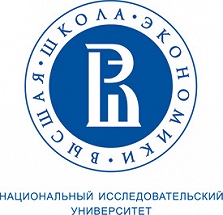 18 декабря 2015 г., 16-30. Место проведения: Высшая школа экономики – Нижний Новгород, ул. Большая Печерская, 25/12, аудитория «Австрийская библиотека»16-30 – 16-45: выступление Фортунатовой Веры Алексеевны, доктора филол. наук, профессора кафедры культуры и психологии предпринимательства ИЭП ННГУ им. Н.И. Лобачевского«Экономическая ретрокультурология –  смысловой разрыв и трансформации»16-45 – 17-00: выступление Кузнецовой Елены Игоревны, доктора филос. наук, профессора кафедры философии, социологии и теории социальной коммуникации НГЛУ им. Н.А. Добролюбова«Медиакультурный опыт в эпоху постиндустриальной экономики»17-00  –  17-15: выступление Царькова Александра Сергеевича, кандидата технич. наук, профессора кафедры государственного и муниципального управления НИУ ВШЭ - Нижний Новгород«Прошлое, настоящее, будущее.   Культурный и духовный базис в стратегии развития региона 2005-2015».17-15 – 17-25: выступление Анны Марковны Гор, директора Волго-Вятского филиала Государственного музея современного искусства, заслуженного работника культуры РФ «Экономика - культура - экономика: практические результаты»17-25 – 17-40: выступление Семенова Евгения Евгеньевича, кандидата полит. наук, доцента кафедры философии, социологии и теории социальной коммуникации НГЛУ им. Н.А. Добролюбова«Экономический аспект политического конфликта как индикатор политической культуры общества»17-40 – 17-55:  выступление Суханова Александра Овидиевича, кандидат филос. наук, координатора эксперт-клуба в «Медиа-Страйк» (Нижний Новгород)«Роль культуры в экономике»17-55 – 18-25: свободное обсуждение.18-30 – Кофе-брейк.Программа экспертного                           семинара«Культура и экономика: корреляция между ними» («Должна ли экономика считаться с культурой?»

                                        18 декабря 2015г.